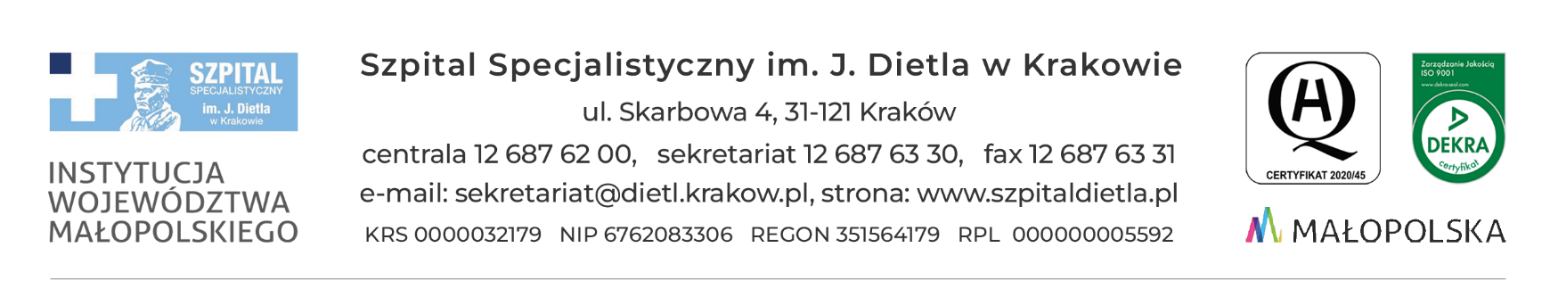 Kraków, dn. 19.06.2024 r.SZP-271/22-4/2024Do wszystkich zainteresowanychDot. sprawy: SZP/22/2024 - zmiany treści SWZ IIDotyczy postępowania o udzielenie zamówienia publicznego na: Dostawa rezonansu magnetycznego z adaptacją pomieszczeń istniejącej pracowniDziałając w oparciu o art. 137 ust. 1 PZP, Zamawiający informuje, że zmianie uległy zapisy SWZ. Zamawiający informuje, że dokonuje następujących zmian:zmianie ulega Załączniki nr 1 do SWZ, Formularz opis przedmiotu zamówienia, w sposób wskazany w załączniku nr 1 do niniejszych odpowiedzi (zmiany zaznaczono kolorem czerwonym).Zamawiający informuje, że pozostałe zapisy SWZ nie ulegają zmianie.KIEROWNIKSEKCJI ZAMÓWIEŃ PUBLICZNYCHmgr Marlena Czyżycka-Poździoch